GGeraldton Sailors and Soldiers’ Memorial Institute Lands Vesting Act 1933Portfolio:Minister for LandsAgency:Department of Planning, Lands and HeritageGeraldton Sailors and Soldiers’ Memorial Institute Lands Vesting Act 19331933/026 (24 Geo. V No. 26)4 Dec 19334 Dec 1933Reprint 1 as at 9 May 2003 Reprint 1 as at 9 May 2003 Reprint 1 as at 9 May 2003 Reprint 1 as at 9 May 2003 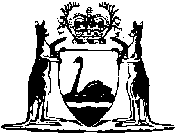 